瑞安市社区教育工作领导小组办公室文件瑞社教办〔2020〕2号关于同意新建两所社区分校、更名和撤销部分社区学校（分校）的通知各有关镇街、教育学区、社区、学校：根据全市社区教育发展需要和有关社区申请，经研究，决定同意依托瑞安市安阳街道祥和社区成立瑞安市安阳街道祥和社区分校，依托瑞安市锦湖街道河埭桥社区成立瑞安市锦湖街道河埭桥社区分校。根据村（社区）规模优化调整和校网调整情况，经研究，决定将瑞安市玉海街道县前社区学校更名为瑞安市玉海街道忠义街社区分校，瑞安市玉海街道南门社区学校更名为瑞安市玉海街道镇海门社区分校，瑞安市玉海街道西门河头社区学校更名为瑞安市玉海街道永胜门社区分校，瑞安市玉海街道东丰社区分校更名为瑞安市玉海街道东镇社区分校，瑞安市玉海街道浦后社区分校更名为瑞安市玉海街道水心社区分校，瑞安市塘下镇罗场社区学校更名为瑞安市塘下社区学校；同时撤销瑞安市玉海街道沙堤社区分校、瑞安市双城社区学校。请相关镇政府和街道办事处按照社区学校建设要求，落实校务委员会组成人员和教育经费；请社区学校（分校）按要求落实专兼职人员、场地和设施等，制定相关制度和工作计划，积极推动本辖区社区教育发展，助力学习型社会建设。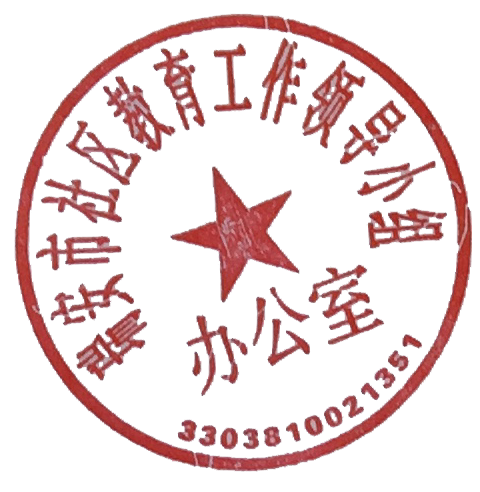 瑞安市社区教育工作领导小组办公室                      2020 年5月6 日瑞安市社区教育领导小组办公室        2020年5月6日印发